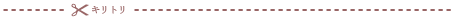 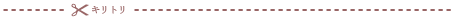 講座番号受講言語/講師名曜日事務局記入欄事務局記入欄事務局記入欄事務局記入欄講座番号受講言語/講師名曜日テキスト購入（あれば）資料代（あれば○）講座内番号レシート番号　語　　　　　　先生冊　語　　　　　　先生冊語　　　　　　先生冊氏　名（フリガナ）（フリガナ）電話番号氏　名電話番号住　所（〒　　　　-　　　　　）（〒　　　　-　　　　　）メールアドレス